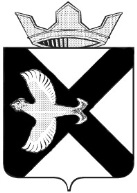 АДМИНИСТРАЦИЯ Муниципального  образования поселок  БоровскийПОСТАНОВЛЕНИЕ28 февраля 2019 г.				              		            № 20рп.БоровскийТюменского муниципального районаВ соответствии с Федеральным законом от 24.07.2007 N 209-ФЗ "О развитии малого и среднего предпринимательства в Российской Федерации", Федеральным законом от 26.07.2006 N 135-ФЗ "О защите конкуренции", решением Боровской поселковой Думы от 16.06.2011 N 101 "Об утверждении Положения о порядке управления и распоряжения муниципальной собственностью муниципального образования поселок Боровский", на основании Устава муниципального образования поселок Боровский:1. Утвердить Положение о порядке формирования, ведения и обязательного опубликования перечня муниципального имущества, находящегося в собственности муниципального образования поселок Боровский, предоставляемого субъектам малого и среднего предпринимательства и организациям, образующим инфраструктуру поддержки субъектов малого и среднего предпринимательства, согласно приложению 1 к настоящему постановлению.2. Утвердить Положение о порядке и условиях предоставления в аренду муниципального имущества из перечня муниципального имущества, находящегося в собственности муниципального образования поселок Боровский, предоставляемого субъектам малого и среднего предпринимательства и организациям, образующим инфраструктуру поддержки субъектов малого и среднего предпринимательства, согласно приложению 2 к настоящему постановлению.3. Постановление администрации муниципального образования поселок Боровский  от 22.06.2017 №103 "Об утверждении Порядка формирования, ведения и опубликования перечня муниципального имущества, предоставляемого во владение и (или) пользование субъектам малого и среднего предпринимательства " признать утратившим силу.4. Опубликовать настоящее постановление на официальном сайте муниципального образования поселок Боровский в информационно-коммуникационной сети "Интернет".5. Настоящее постановление вступает в силу со дня его официального опубликования.6. Контроль за выполнением настоящего постановления возложить на заместителя главы сельского поселения по экономике, финансированию и прогнозированию.Глава муниципального образования                                         С.В.СычеваПриложение 1к постановлению администрациимуниципального образования поселок Боровскийот 28.02.2019 № 20(в редакции постановления администрации от 10.11.2020 №74)Положение о порядке формирования, ведения и обязательного опубликования перечня муниципального имущества, находящегося в собственности муниципального образования поселок Боровский, предоставляемого субъектам малого и среднего предпринимательства и организациям, образующим инфраструктуру поддержки субъектов малого и среднего предпринимательстваРаздел I ОБЩИЕ ПОЛОЖЕНИЯ1. Настоящее Положение разработано в соответствии с Федеральным законом от 24.07.2007 N 209-ФЗ "О развитии малого и среднего предпринимательства в Российской Федерации" и определяет порядок работы администрации муниципального образования поселок Боровский (далее - Администрация) и ее структурных подразделений по формированию, ведению и опубликованию перечня муниципального имущества, находящегося в собственности муниципального образования поселок Боровский (далее - Перечень), предоставляемого во владение и (или) пользование субъектам малого и среднего предпринимательства и организациям, образующим инфраструктуру поддержки субъектов малого и среднего предпринимательства, физических лиц, не являющихся индивидуальными предпринимателями и применяющих специальный налоговый режим "Налог на профессиональный доход" (далее - Субъекты).2. Деятельность по формированию, ведению и обязательному опубликованию перечня осуществляет Администрация.3. Перечень утверждается Администрацией и подлежит ежегодно обновлению в срок до 1 ноября текущего года.4. В Перечень включается имущество, находящееся в собственности муниципального образования поселок Боровский, закрепленное на праве хозяйственного ведения или оперативного управления, которое по своему назначению может быть использовано Субъектами для осуществления их уставной деятельности, не востребованное органами местного самоуправления для обеспечения осуществления своих полномочий, в том числе земельные участки (за исключением земельных участков, предназначенных для ведения личного подсобного хозяйства, огородничества, садоводства, индивидуального жилищного строительства), здания, строения, сооружения, нежилые помещения, оборудование, машины, механизмы, установки, транспортные средства, инвентарь, инструменты. В перечень включается имущество, соответствующее следующим критериям:а) имущество свободно от прав третьих лиц (за исключением права хозяйственного ведения, права оперативного управления, а также имущественных прав Субъектов);б) имущество не ограничено в обороте;в) имущество не является объектом религиозного назначения;г) имущество не является объектом незавершенного строительства;д) в отношении имущества не принято решение в установленном нормативными правовыми актами порядке о предоставлении его иным лицам;е) имущество не включено в прогнозный план приватизации муниципального имущества поселок Боровский;ж) имущество не признано аварийным и подлежащим сносу или реконструкции.5. В перечень не включаются земельные участки, предусмотренные подпунктами 1 - 10, 13 - 15, 18 и 19 пункта 8 статьи 39.11 Земельного кодекса Российской Федерации, за исключением земельных участков, предоставленных в аренду субъектам и организациям.Раздел II. ФОРМИРОВАНИЕ И ВЕДЕНИЕ ПЕРЕЧНЯОснованием для включения имущества в Перечень или исключения из Перечня является распоряжение Администрации, утверждающее данный Перечень или изменения, вносимые в него.Имущество, закрепленное на праве хозяйственного ведения или оперативного управления за муниципальным унитарным предприятием муниципального образования поселок Боровский, на праве оперативного управления за муниципальным учреждением муниципального образования поселок Боровский, по предложению указанных предприятий или учреждений включается в перечень на основании распоряжения Администрации.В предложении, предусмотренном абзацем первым настоящего пункта, указывается целевое использование имущества, необходимое для организации эффективной деятельности муниципального унитарного предприятия муниципального образования поселок Боровский, муниципального учреждения муниципального образования поселок Боровский, за которым имущество закреплено на праве хозяйственного ведения или оперативного управления.Согласование сделки на включение такого имущества в перечень по предложениям, предусмотренным абзацем первым настоящего пункта, осуществляется Администрацией в порядке, установленном законодательством для распоряжения таким имуществом.Изменение сведений о конкретном имуществе, включенном в перечень, производится на основании правоустанавливающих, правоподтверждающих и иных документов, содержащих характеристики имущества, позволяющие однозначно его идентифицировать (установить его количественные и качественные характеристики), а также информацию о передаче имущества в аренду (безвозмездное пользование) и об окончании срока соответствующего договора. Принятие отдельного распоряжения Администрацией об изменении сведений об имуществе не требуется.4. Рассмотрение предложений, указанных в пункте 2 раздела II настоящего Положения, осуществляется Администрацией в течение 10 календарных дней с даты его регистрации. По результатам рассмотрения предложения Администрацией принимается одно из следующих решений:а) о включении имущества, в отношении которого поступило предложение, в перечень;б) об отказе в учете предложения в случаях, установленных пунктом 5 раздела II настоящего Положения.В случае принятия решения об отказе в учете предложения Администрация в срок, установленный абзацем первым настоящего пункта, направляет лицу, представившему предложение, мотивированный ответ о невозможности включения имущества в перечень.5. Решение об отказе в учете предложений, указанных в абзаце первом пункта пункте 4, абзаце первом пункта 2 настоящего Положения, принимается в следующих случаях:а) имущество не соответствует критериям, установленным пунктом 4  раздела I настоящего Положения;б) имеются основания для исключения имущества из перечня, установленные пунктом 6 настоящего Положения;в) на дату принятия решения, предусмотренного пунктом 4 настоящего Положения, государственный кадастровый учет недвижимого имущества не осуществлен.в) имущество не подлежит включению в перечень в соответствии с пунктом 5 раздела I настоящего Положения;6. Администрация принимает решение об исключении имущества из перечня в случаях:списания;изменения количественных и качественных характеристик, в результате которого оно становится непригодным для использования по своему первоначальному назначению;возникновения потребности в данном имуществе для осуществления полномочий  органов местного самоуправления муниципального образования поселок Боровский, деятельности  муниципальных унитарных предприятий муниципального образования поселок Боровский, муниципальных учреждений муниципального образования поселок Боровский и осуществления иных муниципальных функций и услуг;принятие в установленном нормативными правовыми актами порядке решения, предусматривающего иной порядок распоряжения данным имуществом;прекращения по решению суда или в ином установленном законом порядке права муниципальной собственности поселок Боровский на имущество;- принятия Администрацией решения о передаче данного имущества в федеральную собственность, государственную собственность Тюменской области;- утраты или гибели имущества;- признания аукциона на право заключения договора аренды имущества несостоявшимся 2 раза подряд в силу отсутствия заявок;- возмездного отчуждения имущества в собственность Субъектов в соответствии с Федеральным законом от 22.06.2008 N 159-ФЗ "Об особенностях отчуждения недвижимого имущества, находящегося в государственной собственности субъектов Российской Федерации или в муниципальной собственности и арендуемого субъектами малого и среднего предпринимательства, и о внесении изменений в отдельные законодательные акты Российской Федерации" и в случаях, указанных в подпунктах 6, 8 и 9 пункта 2 статьи 39.3 Земельного кодекса Российской Федерации.7. Сведения об имуществе вносятся в перечень в следующей форме:<*> Для недвижимого имущества указывается: месторасположение и площадь.Для движимого имущества указываются основные технические характеристики объекта.<**> Не заполняется для имущества, находящегося в казне.Сведения об имуществе группируются в перечне по видам имущества (недвижимое имущество (в том числе единый недвижимый комплекс), движимое имущество).8. Включение имущества в Перечень, исключение из него, а также изменение сведений об имуществе производится путем внесения изменений в распоряжение Администрации об утверждении Перечня.9. Перечень, а также изменения, вносимые в перечень, направляются Администрацией в Департамент имущественных отношений Тюменской области, в сроки и порядке, установленные действующим законодательством.Раздел III. ОПУБЛИКОВАНИЕ ПЕРЕЧНЯ1. Ведение перечня осуществляется Администрацией в электронной форме.2.  Перечень, а также внесенные в него изменения и дополнения подлежат: а) обязательному опубликованию в средствах массовой информации - в течение 10 (десяти) рабочих дней со дня утверждения Перечня или изменений и дополнений в него; б) размещению на официальном сайте Администрации в информационно-телекоммуникационной сети "Интернет" (в том числе в форме открытых данных) - в течение 3 рабочих дней со дня утверждения.Приложение 2к постановлению администрациимуниципального образования поселок Боровскийот 28.02.2019 №20Положениео порядке и условиях предоставления в аренду (безвозмездное пользование) муниципального имущества из перечня муниципального имущества, находящегося в собственности муниципального образования поселок Боровский, предоставляемого субъектам малого и среднего предпринимательства и организациям, образующиминфраструктуру поддержки субъектов малого и среднегопредпринимательстваРаздел I. ОБЩИЕ ПОЛОЖЕНИЯ1.1. Настоящее Положение разработано в соответствии с Федеральным законом от 26.07.2006 N 135-ФЗ "О защите конкуренции", Федеральным законом от 24.07.2007 N 209-ФЗ "О развитии малого и среднего предпринимательства в Российской Федерации" и определяет порядок и условия предоставления в аренду муниципального имущества из перечня муниципального имущества, находящегося в собственности муниципального образования поселок Боровский, предоставляемого субъектам малого и среднего предпринимательства и организациям (далее - Субъекты), образующим инфраструктуру поддержки субъектов малого и среднего предпринимательства, физических лиц, не являющихся индивидуальными предпринимателями и применяющих специальный налоговый режим "Налог на профессиональный доход" (далее - Перечень).1.2. Арендодателем имущества является:а) в отношении имущества, находящегося в казне муниципального образования поселок Боровский – Администрация муниципального образования поселок Боровский (далее - Администрация);б) в отношении имущества, закрепленного на праве хозяйственного ведения или оперативного управления, - муниципальное предприятие, муниципальное учреждение, за которым имущество закреплено на соответствующем праве.РАЗДЕЛ 2. Порядок и условия предоставления имущества2.1. Муниципальное имущество, включенное в Перечень, предоставляется в аренду с соблюдением требований, установленных Федеральным законом от 26.07.2006 N 135-ФЗ "О защите конкуренции".2.2. Заключение договора аренды муниципального имущества осуществляется без проведения торгов с организациями в порядке предоставления муниципальной преференции в соответствии с муниципальной программой "«Основные мероприятия, направленные на развитие малого и среднего предпринимательства на территории муниципального образования поселок Боровский», без предварительного согласия антимонопольного органа.2.3. Заключение договора аренды имущества осуществляется:2.3.1. по результатам торгов (конкурса, аукциона) на право заключения договора аренды с Субъектами в порядке, установленном федеральным законодательством;2.3.2. без проведения торгов (конкурса, аукциона) с Субъектами в порядке оказания муниципальной преференции в соответствии с муниципальной программой "«Основные мероприятия, направленные на развитие малого и среднего предпринимательства на территории муниципального образования поселок Боровский», без предварительного согласия антимонопольного органа;2.3.3. при перезаключении договоров аренды на новый срок в случаях, установленных законодательством.2.4. Решение о предоставлении Субъектам в аренду имущества, находящегося в казне муниципального образования поселок Боровский принимается Администрацией.2.5. Решение о предоставлении Субъектам в аренду имущества, закрепленного на праве хозяйственного ведения или оперативного управления принимается соответствующим муниципальным предприятием или муниципальным учреждением с предварительного согласия Администрации.3. Субъектам, которые имеют право на предоставление им имущества, находящегося в казне муниципального образования, в аренду в соответствии с настоящим Положением и которые осуществляют предусмотренные муниципальной программой «Основные мероприятия, направленные на развитие малого и среднего предпринимательства на территории муниципального образования поселок Боровский» социально значимые и приоритетные виды деятельности предоставляется льгота по арендной плате в виде коэффициента 0,9, понижающего величину арендной платы.РАЗДЕЛ 3. Перечень документов, представляемых в уполномоченныйорган субъектами и организациями3.1. Муниципальное имущество, включенное в Перечень, предоставляется в аренду с соблюдением требований, установленных Федеральным законом от 26.07.2006 N 135-ФЗ "О защите конкуренции".3.2. Субъекты, заинтересованные в предоставлении в аренду имущества, находящегося в казне муниципального образования поселок Боровский, представляют в Администрацию  заявление с приложением копий документов, определенных в соответствии с административным регламентом предоставления муниципальной услуги «Принятие решения о предоставлении муниципального имущества в аренду, безвозмездное пользование без проведения торгов», утвержденным постановлением администрации муниципального образования поселок Боровский от 22.04.2019 N 37.3.3. Заявление с прилагаемыми документами, указанными в пункте 3.1 настоящего Положения, подлежит регистрации в системе электронного делопроизводства и документооборота, применяемой в муниципальном предприятии или муниципальном учреждении (далее - СЭД) в день его поступления.3.4. В предоставлении муниципального имущества в аренду отказывается по основаниям, установленным в соответствии с административным регламентом предоставления муниципальной услуги «Принятие решения о предоставлении муниципального имущества в аренду, безвозмездное пользование без проведения торгов», утвержденным постановлением администрации муниципального образования поселок Боровский от 22.04.2019 N 37.3.5. В случае получения двух и более заявлений о предоставлении в аренду одного и того же объекта муниципальной собственности заключение договоров аренды осуществляется только по результатам торгов на право заключения такого договора.РАЗДЕЛ 4. Порядок предоставления имущества в аренду субъектам4.1. Имущество, включенное в Перечень, предоставляется Субъектам в соответствии с его целевым назначением на срок не менее пяти лет. Срок пользования указанным имуществом может быть уменьшен на основании заявления лица, приобретающего права владения, поданного до заключения соответствующего договора.4.2. Муниципальное предприятие или муниципальное учреждение в семидневный срок со дня обращения заинтересованного лица с заявлением направляет в  Администрацию обращение для получения согласия на предоставление муниципального имущества в аренду с обоснованием необходимости и возможности такого предоставления.Администрация в десятидневный срок со дня обращения муниципального предприятия или муниципального учреждения дает согласие на предоставление муниципального имущества в аренду либо отказывает в предоставлении по основаниям, указанным в пункте 5 раздела 3 настоящего Положения, о чем заинтересованное лицо в пятидневный срок уведомляется муниципальным предприятием или муниципальным учреждением в письменной форме.В случае получения от Администрации согласия на передачу муниципального имущества в аренду в семидневный срок муниципальное унитарное предприятие или муниципальное учреждение принимает решение о предоставлении муниципального имущества с указанием способа предоставления на торгах (конкурсах, аукционах) или без проведения торгов.4.3. Заключение договоров аренды по результатам торгов осуществляется в порядке, установленном федеральным антимонопольным органом.4.4. При предоставлении муниципального имущества в аренду без проведения торгов Администрация выдает заявителю проект договора, который в течение десяти дней его рассматривает и при отсутствии возражений подписывает и возвращает в Администрацию. При наличии возражений составляется протокол разногласий.4.5. Арендная плата за муниципальное имущество определяется на основании Методики расчета платежей за пользование муниципальным имуществом муниципального образования поселок Боровский, утвержденной решением Боровской поселковой Думы от 28.08.2019 N 621, на основании рыночной оценки независимого оценщика.4.6. Администрация осуществляет регистрацию договоров в журнале регистрации договоров, ведет реестр договоров аренды.4.7. Сдача имущества, составляющего муниципальную казну, и имущества, закрепленного за муниципальным предприятием и муниципальным учреждением, в субаренду, предоставление арендованных объектов в безвозмездное пользование, передача арендных прав в залог и внесение их в качестве вклада в уставный капитал без согласия Администрации не допускается.Приложение 1(наименование должности, Ф.И.О главы муниципального образования, руководитель Уполномоченной организации)от _____________________________________(полное наименование юридического лица, согласно учредительным документамФ.И.О. предпринимателя, Ф.И.О. физического лица, не являющегося индивидуальным предпринимателем и применяющего специальный налоговый режим "Налог на профессиональный доход")________________________________________________________________________________(адрес места нахождения, регистрации)________________________________________(идентификационный номер налогоплательщика,основной государственный регистрационный номер)Заявлениео заключении договора аренды на новый срокПрошу заключить договор аренды следующего имущества__________________________________________________________________________,расположенного (-ых) по адресу: ___________________________________, нановый срок до ___.___._______.Информацию о принятом решении прошу направить по адресу___________________________________________________________________________или сообщить по телефону для получения решения лично__________________________________________________________________________.Дата _______________/ ____________________Подпись Расшифровка подписиПриложение N 2(наименование должности, Ф.И.О главы муниципального образования, руководителя Уполномоченной организации)от _____________________________________(полное наименование юридического лица, согласно учредительным документамФ.И.О. предпринимателя, Ф.И.О. физического лица, не являющегося индивидуальным предпринимателем и применяющего специальный налоговый режим "Налог на профессиональный доход")________________________________________________________________________________(адрес места нахождения, регистрации)________________________________________(идентификационный номер налогоплательщика,основной государственный регистрационный номер)Заявлениео заключении договора аренды (безвозмездного пользования)Прошу заключить договор аренды, безвозмездного пользования (нужное подчеркнуть) следующего имущества__________________________________________________________________________,расположенного (-ых) по адресу:__________________________________________________________________________,в порядке предоставления муниципальной  преференции на срок___________________________________________________________________________Цель использования имущества___________________________________________________________________________Вид фактически осуществляемой деятельности (для организаций, образующихинфраструктуру поддержки субъектов малого и среднего предпринимательства)___________________________________________________________________________Информацию о принятом решении прошу направить по адресу:___________________________________________________________________________или сообщить по телефону для получения решения лично___________________________________________________________________________Приложение:______________________________________________________________________________________________________________________________________________________ (перечень документов)Дата _______________/ ____________________Подпись Расшифровка подписиНаименование имущества и его характеристики <*>Муниципальное унитарное предприятие муниципального образования поселок Боровский, муниципальное учреждение муниципального образования поселок Боровский, за которым закреплено имущество <**>Основание внесения записиЦелевое использование (разрешенное использование)Информация о передаче имуществав аренду (безвозмездное пользование) и об окончании срока договора